ПРАВИТЕЛЬСТВО МОСКВЫДЕПАРТАМЕНТ КУЛЬТУРЫ ГОРОДА МОСКВЫ МУЛЬТИМЕДИА АРТ МУЗЕЙ, МОСКВАПРЕДСТАВЛЯЮТ ВЫСТАВКУВу ГоюнМест нет28 ноября 2019 — 26 января 2019Куратор: Мария ЛавроваСтратегический партнер музея: Tele2Мультимедиа Арт Музей, Москва представляет проект, иллюстрирующий тезис о том, что самая прекрасная идея, доведенная до абсурда, может привести к катастрофе. Выставка  «Мест нет» китайского фотографа Ву Гоюна (Wu Guoyong) рассказывает о кладбищах прокатных велосипедов, за несколько лет практически поглотивших страну на волне пропаганды здорового образа жизни и заботы об окружающей среде.Велошеринг (совместное использование велосипедов), который китайцы считают одним из «Четырех новых великих изобретений», возник в период массового предпринимательства и инноваций. Первые велосипеды для совместного использования появились в мае 2015 года в студенческом городке Пекинского университета. Концепция велошеринга как экологически чистого вида транспортной системы получила широкую поддержку. Всего за два года в Китае появилось более семидесяти компаний, специализировавшихся на велопрокате. В крупных городах насчитывалось около двадцати семи миллионов велосипедов разных цветов – в зависимости от бренда, – и вскоре они буквально заполонили общественные пространства.   Поначалу правительство Китая не принимало никаких мер и даже поощряло велошеринг. Власти начали вводить ограничения лишь в сентябре 2017 года, после того, как на городских улицах образовались стихийные свалки. Лишние велосипеды стали эвакуировать на временные стоянки на окраинах городов, которые прозвали кладбищами велосипедов. Вследствие этого большинство велошеринговых компаний закрылось. В настоящее время работает лишь несколько из них. Депозиты на сумму в несколько миллиардов юаней уже никогда не вернутся к клиентам, а велосипеды, стоившие десятки миллиардов юаней, превратились в городской мусор.Эти события подтолкнули китайского фотографа Ву Гоюна к созданию масштабного проекта «Мест нет», благодаря которому его имя стало известно во всём мире. После сбора информации из интернета и других источников он объездил более 50 кладбищ прокатных велосипедов и зафиксировал увиденное с помощью фото- и аэросъемки, видео и технологии виртуальной реальности. Утром 26 июля 2018 года сайт sohu.com опубликовал фотографии и видеозаписи Ву Гоюна, после чего они были мгновенно растиражированы китайскими и зарубежными СМИ. Их увидели сотни миллионов пользователей интернета, под фотоснимками появились тысячи комментариев. Широта распространения этих фотографий была феноменальной.Проект «Мест нет» показал, что самая благая идея, связанная с защитой окружающей среды или пропагандой здорового образа жизни, но не продуманная до конца, может привести к катастрофическим последствиям.Стратегический партнер музея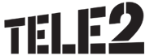 Мультимедиа Арт Музей
Москва, Остоженка, д.16
http://mamm-mdf.ru/ 
Тел: +7 (495)-67-11-00Стратегический информационный партнер 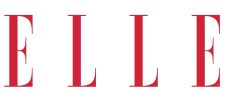 Генеральный радиопартнер 
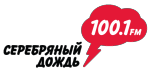 